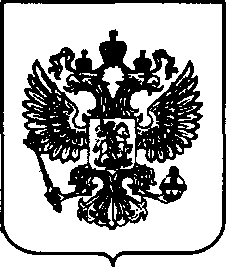 МИНИСТЕРСТВО КУЛЬТУРЫ РОССИЙСКОЙ ФЕДЕРАЦИИФЕДЕРАЛЬНОЕ АГЕНТСТВО ПО ТУРИЗМУ(РОСТУРИЗМ)ПРИКАЗ«05» сентября 2016г.                                                                     № 368-Пр-16МоскваО формировании Единого федерального реестра туроператоровВ соответствии со статьей 4.1 Федерального закона от 24 ноября 1996 г. № 132-ФЗ «Об основах туристской деятельности в Российской Федерации» приказываю:1. Внести сведения в Единый федеральный реестр туроператоров 
о юридических лицах, осуществляющих туроператорскую деятельность, согласно Приложению.2. Разместить настоящий приказ на сайте Федерального агентства
по туризму в информационно-телекоммуникационной сети Интернет.3. Контроль за исполнением настоящего приказа возложить на заместителя руководителя Ростуризма С.Е. Корнеева.Руководитель                                                                                  О.П. Сафонов                                                                                  Приложение к приказу Ростуризма                                                                                           от «05» сентября 2016г. № 368-Пр-16  Список туроператоров, сведения о которых внесены вЕдиный федеральный реестр туроператоров№ 
п/пРеестровый номерТуроператораРеестровый номерТуроператораНаименование  юридического лица-туроператораСфературоператорской деятельностиИННидентификационныйналоговый номер1ВНТ017720ООО "АПЕЛЬСИН"внутренний30151087962ВНТ017721ООО "ПУТЕШЕСТВИЕ"внутренний77294975383ВНТ017722ООО "Алмаз Тур"внутренний02749129794ВНТ017723ООО "Туристическая компания "Пилигрим"внутренний35253807995ВНТ017724ООО "Айраты"внутренний16551817056ВНТ017725ООО "Каюр Трэвел"внутренний49091238407ВНТ017726ФГБУ "Севкаспрыбвод"внутренний30150128478ВНТ017727ООО "Вологдатур"внутренний35251923479ВНТ017728ООО ЛОЦ "Энергетик"внутренний027409767510ВНТ017729ФГБУ "Заповедное Подлеморье"внутренний030120052511ВНТ017730ООО Экскурсионно-туристическая фирма "Байкальский меридиан"внутренний381213165112МВТ017731ООО "СКАЗКА ТУРС"въездной780624679613МВТ017732ООО "Рустар Тревал"въездной772834281314МВТ017733ООО "Экспресс-Вояж"въездной771824904315МВТ017734ООО "Вояж Гурман"внутренний     въездной380112631416МВТ017735ООО "Белком Коммуникейшн"внутренний     въездной773011213317МВТ017736МГИМО МИД Россиивнутренний     въездной770420620118МВТ017737ООО "ЛЕАН-В"внутренний     въездной781633473019МВТ017738ООО "НТур"внутренний     въездной254306747420МВТ017739ООО "Здоровый мир-Сочи плюс"внутренний     въездной232024187321МВТ017740ООО "ВОЯЖ ЭКСПО"внутренний     въездной772343823022МВТ017741ООО  "Планета Земля"внутренний     въездной440115933123МВТ017742ООО "Бюро Путешествий Толстовский Дом"внутренний     въездной780609612424МВТ017743ООО "Я-Туроператор"внутренний     въездной760423763025МВТ017744ООО "Евразия групп"внутренний     въездной770880469026МВТ017745ООО "Моя Планета"внутренний     въездной667029904127МВТ017746ООО "Отель Сервис"внутренний     въездной784044374828МВТ017747ООО "Голден ринг"внутренний     въездной332784469629МВТ017748ООО "РУСЬ"внутренний     въездной771094914930МВТ017749ООО "Дорога к Храму"внутренний     въездной504212864331МВТ017750ООО "Мир Открытий"внутренний     въездной770568742732МВТ017751ООО "Казань Волга"внутренний     въездной166010746433МВТ017752ООО "Аэротрэвэл плюс"внутренний     въездной784048675934МТ3017753ООО "Гаванатур Интернешнл"выездной770433778035МТ3017754ООО "Вэст-лайн тревел"выездной771365801036МТ3017755ООО "Образовательная Группа Студентс Интернешнл"въездной      выездной770598914637МТ3017756ООО "ДЕМЛИНК АТЛАС"внутренний     въездной      выездной970507360738МТ3017757ООО "Компания Атлас"внутренний     въездной      выездной770989563639МТ3017758ООО "Билетикс. РУ"внутренний     въездной      выездной773060659840МТ3017759ООО "Калабрия Тур"внутренний     въездной      выездной504803366041МТ3017760ООО "Викинг ТК"внутренний     въездной      выездной770641715942МТ3017761ООО "ЮСИ"внутренний     въездной      выездной770946726043МТ3017762ООО "ТЕРРА"внутренний     въездной      выездной772338980044МТ3017763ООО "Куин-Экспресс"внутренний     въездной      выездной650107746045МТ3017764ООО "Туристическая компания "Пасифик Вест"внутренний     въездной      выездной253813491146МТ3017765ООО "Лидинг тур"внутренний     въездной      выездной7704208985